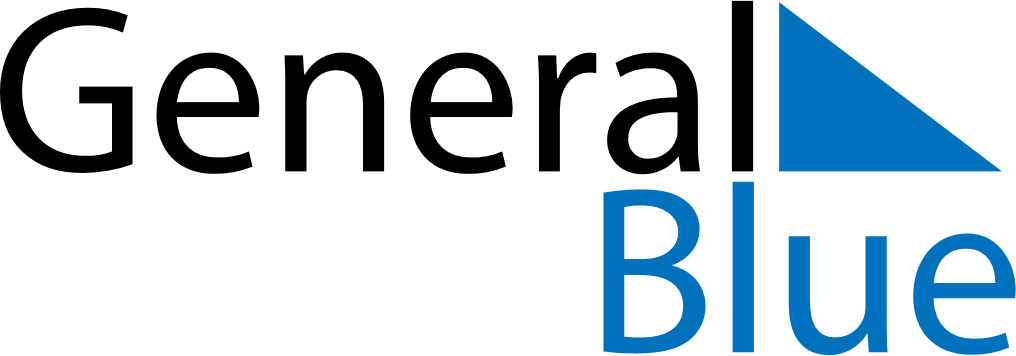 Meal PlannerAugust 5, 2019 - August 11, 2019Meal PlannerAugust 5, 2019 - August 11, 2019Meal PlannerAugust 5, 2019 - August 11, 2019Meal PlannerAugust 5, 2019 - August 11, 2019Meal PlannerAugust 5, 2019 - August 11, 2019Meal PlannerAugust 5, 2019 - August 11, 2019Meal PlannerAugust 5, 2019 - August 11, 2019Meal PlannerAugust 5, 2019 - August 11, 2019MondayAug 05TuesdayAug 06WednesdayAug 07ThursdayAug 08FridayAug 09SaturdayAug 10SundayAug 11BreakfastLunchDinner